                   The StarMaiden Priestess Process™  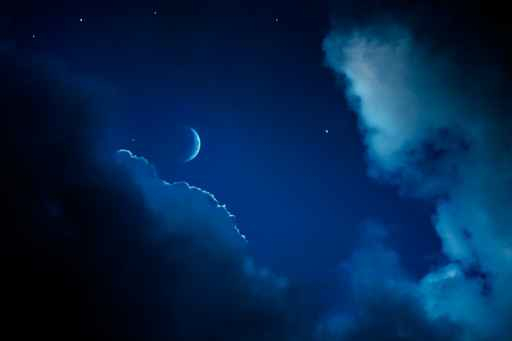          Discover a Deeper Direct Relationship to the SacredModule One 
Welcome to the StarMaiden Priestess process. I am honored to be working with you.
You are embarking on a path of spiritual transformation and soul remembering as you activate the archetype of the priestess within. As we go along it is important that you find your inner knowing and reference points. You are free to release anything that is not of your truth.Important Information and Activations for this week:• Class Content is posted in on the classroom page at https://www.kath-daugherty.com/copy-of-high-priestess-classroom    You will need to copy and paste this address into your browser. Also put it in your favorites so you can always find it.  Be sure to connect and share with the other priestesses about your experiences on our private StarMaiden Priestess Facebook Page. Share a little about yourself to get started. 
Visit http://www.magdalenemysteries.com to learn more about Nicole Christine.
• Read the article The Priest/ess Within. Journal about your insights and where you are at the start of this journey. Dance to honor the priestess archetype and open space in your body for her.
• It’s helpful to create a program notebook. The handouts you should have now for Module One: 
Schedule for the programCompletion Tracking Sheet
Priestess Notebook Cover
Suggested Priestess Process Guidelines & Tools 
Priest/ess Within Article 
Module One Handout (this document)
Module One Slide Handout
• Be sure you have sent me your birth time, birth date, and birth place info. 

Below are some of pieces of information I shared on the call in case you would like to read through it again to deepen your awareness.Brief Lineage Line ConnectionMy own priestess reawakening began in September of 2013.  I was going through a very low point in my life and reaching out for whatever help I could find.  I Googled “Mary Magdalene” and found Nicole Christine’s website and Lisa Michaels.  I knew right away I had to do the program as I recognized it was something I had really wanted to do 13 years earlier when I first started my energy healing business. I had not afforded myself this opportunity back then and I now realized that I could do it very conveniently on-line.  I signed up immediately.  I discovered that Lisa, my mentor had studied directly under Nicole Christine. Nicole was not only the circle facilitator for Lisa, she also sourced the blueprint of this process and began its lineage line.Nicole Christine anchored the matrix (the energetic blueprint) of this Priestess Process in 1992 and facilitated her first circle in 1994 in Tucson, Arizona. Hundreds of people were drawn to the process and Nicole went on to develop the next level of the process the High Priestess or Magdalene Mysteries. Magdalene is a title for High Priestess.Nicole authored three books in her lifetime My Ascension Journal, Temple of the Living Earth, Under Her Wings: The Making of a Magdalene, as well as producing an extensive Venus Temples Manual. On the website http://www.magdalenemysteries.com you will find more information about Nicole. Reviewing that site will help you understand and connect to the lineage line more fully.There are now many facilitators of the Priest/ess Process, with each facilitator working with the process in their way creating circles with just women or just men or combined and often creating their own focus or “mystery school” for the process. If you want to know more about the early years of the process read Nicole’s book Temple of the Living Earth. (This book is found in ebook form on http://magdalenemysteries.com/products/temple-of-the-living-earth-e-book/ should you choose to read it during the process. It is however not required. Some priestesses find resonance with the story and others do not as the process has evolved energetically since she wrote the book. The purchase goes toward the support of her two granddaughters.) 

The story of the High Priest/ess process can be found in Under Her Wings: The Making of a Magdalene.
Exploring the Priest/ess ArchetypeArchetypes grow and evolve and priest/esses are called now to clear the old energetic overlays to re-establish the sacred balance of the feminine and masculine principles on the planet to ensure on going creation.
This is an organic process that has the Primary intent to activate life force and energy awareness. While some information is involved, it is not an informational workshop rather a process of activation calling for you to connect to what inspires you to be a priestess or priest. The archetype of the Priestess or Priest activates inside you and works with you from the inside out.
This next section is all from Nicole: “During this process, initiates are free to retain personal religious or spiritual practices and to incorporate aspects of said practices and symbols in their initiation process as long as they are not imposing their beliefs on others.Priestess is a frequency, a Vibrational field, and an archetype that until recently has been missing from the planet and the masculine as Priest has been functioning only in one way through religion. Priestess and Priest works energetically and archetypally. No longer in the temples we now function in outer world direct connection to the divine. Priestess and Priest honor the Goddess and God in everyone through a direct divine connection from either an internal or external temples.
Accordingly, a priest~ess interfaces with life at the non-judgmental level of vibrations, frequencies, archetypal patterns, systems, and energy flows rather than at the judgmental/ interpretive level of personalities and issues.
I do not believe the New Priestess is to replicate the old ways. I believe she becomes her own Oracle and encourages others to do the same. Nor do I believe that she abdicates her own power or way of life to serve a God or Goddess outside herself or promote worshipof external forces. I believe the New Priestess consciously aligns with the Archetypal Gods and Goddesses to co-create with the Great Mystery and that she intentionally embodies the highest qualities of her Goddess Self. She knows herself as Woman, 

Priestess, Goddess. She remembers how to see into the Invisible and bring forth into the visible what appropriately serves in this period of transformation. She holds the vision and the energy for All Life as we complete a 26,000-year cycle in our evolutionary journey through time and space. She does so conscious of the oneness of the darkness and the light, death and rebirth. She does so with the consciousness that preparing a meal, partaking of it, cleaning up afterward and taking out the garbage is as much a sacred ritual as preparing a ceremony, taking communion, and being sure the ceremonial ground is in as good or better shape after the ceremony as it was when she entered it.
Centered in a rich inner life, the New Priestess learns to walk in beauty and balance, magnifying the energy of the Temple of the Living Earth. She learns and uses Gaia’s language. She lives in heartfelt communion with the Divine. By consciously embracing life with focused intention and attentive, guided response to synchronistic flows, she is not dependent on amulets, formulas, mantras, or spells to connect with Source. As a Priestess to the World, she does not see herself above or apart from others or consider her spiritual life and her worldly life as separate. She knows there is a Priestess in every woman and a Priest in every man who holds all life as sacred. She honors her process and the process of others.
Discovering the qualities of the New Priestess or Priest entails discovering the qualities of the new woman or man who finds a balance between the masculine urge to DO and the feminine need to BE. I am among those who feel that the re-emergence of women will heal the world. I do not want to wound or be wounded any more. I believe there is more to life than warring and healing, only to war again. I believe that activation of our Creative Life Force is the best way to prevent wars and to heal. By holding sacred space for everyone to come into his or her greatness, we will co-create a reality surpassing our wildest present day imaginings as priests and priestess to the world.”
The Priest/ess Process TM is a living intelligence expressing as an enlivening process for women and men open to an entirely new, direct spiritual experience in which they, as initiates, 1) embrace their own Inner Authority and Co-creative Divinity, 2) work with the Power of Sacred Intent, 3) Co-create Living Ceremony, and 4) Self-Proclaim as a Priestess or Priest upon fulfillment of their initiatory cycle. All aspects of The Process are facilitated according to these primary precepts. ”

New Earth ConsciousnessNicole Christine: “The New Earth is a dimension or vibratory field in which all creatures contribute to Creation by co-creating with Spirit, Nature, and one another. To do so, emphasis is now placed on initiates altering their frequency (increasing their vibration) in ways that bring about inner and outer sacred union of heaven and earth, spirit and matter,mind, body, and feeling, masculine and feminine. Then their focus evolves to visioning the New Earth, rebirth, initiation cycle integration, and emergence.”Lunar & Solar InitiationsVictoria Ransom and Henrietta Bernstein define the difference between these types of initiations beautifully in their book The Crone Oracles. They say, “Solar initiations emphasize enlightenment through an initiation of the soul or quest for soul identity. This enlightenment is obtained through the initiate’s relationship between the soul’s understanding of itself and its purpose in the outer world.Lunar initiations are experienced through the unconscious or the subconscious. This cycle of initiation is linked to the darkness within. It focuses on the inner psyche of initiates. Lunar initiation is concerned with experiences that are not attached to the physical reality or processed in the physical plane. Lunar initiation concerns the soul’s understanding of itself and its relationship to the God/Goddess concept (the divine spirit) in all creation. Put simply, the initiate’s own soul must find its spiritual place or purpose within creation.”This priestess process functions as a lunar initiation cycle, taking you deep into your rich inner world to find overflowing source of the Divine within.Many blessings,Kath